Field Research Volunteer OpportunityDo you want some experience with field research? Or, simply a break from staring at your computer screen?Julia Riley, Lizard Lab PhD student, is looking for volunteers to work with social Tree Skinks in Albury, NSW! This is a fun project, and a chance to learn how to catch and observe lizards in their natural habitat. The field site is beautiful, the work hard, with long days, but rewarding. This is a chance to gain good field skills, and work on an exciting natural history project!Within-state travel, accommodation and food during fieldwork will be provided. Volunteers that can cover the entire fieldwork duration will be preferred.Desirable qualities:
+ Good work ethic, desire to learn new things and a positive attitude
+ Physically fit and heat tolerant
+ Biological field experience preferred
+ Animal handling experience preferred
+ Ability to follow direction and work in a team or alone
+ Sense of humour and ability to ‘rough it’She is currently looking for volunteers from 11-30 October 2015, and would appreciate application submission as soon as possible.Please email julia.riley@students.mq.edu.au with a brief outline of your relevant experience, and include two references contactable by phone. Please feel free to pass on to other interested parties.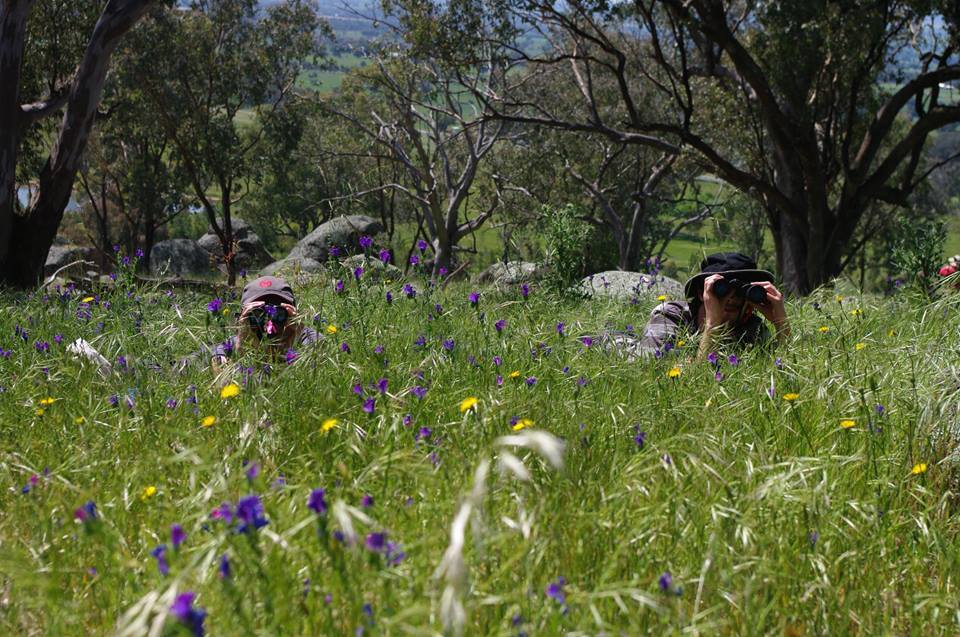 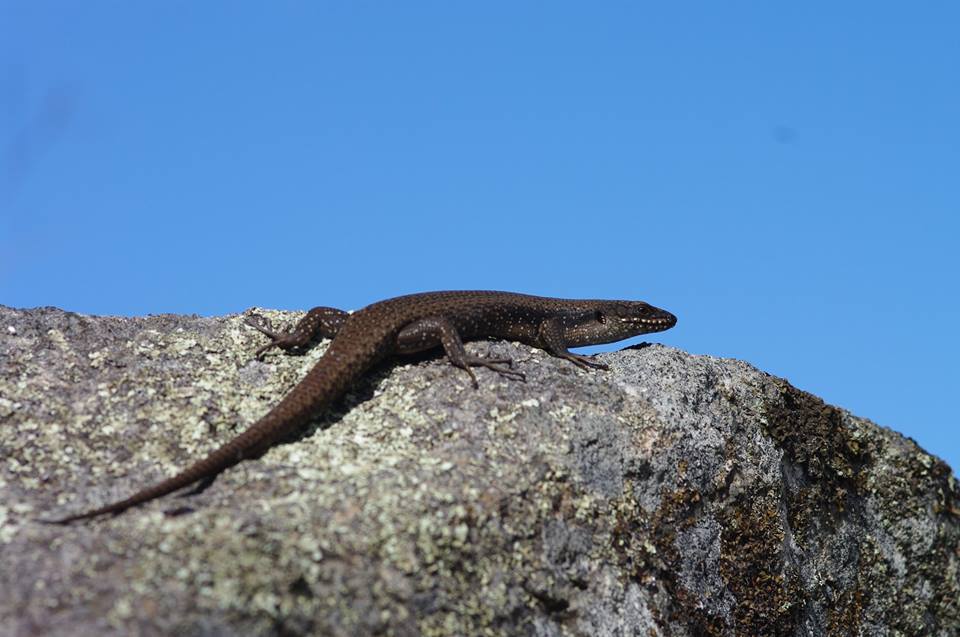 